SUPPLEMENTARY MATERIAL TO THE PAPERMgCo2-D2 and MgCoNi-D2 systems synthesized at high pressuresand interaction mechanism during the HDDR processingbyChubin Wan 1, 2, V.E. Antonov3, R.V. Denys 2,4, V.I. Kulakov3 and V.A. Yartys 2, 51 University of Science and Technology Beijing, 100083, China2 Institute for Energy Technology, P.O. Box 40, Kjeller NO-2027, Norway3 Institute of Solid State Physics, Russian Academy of Sciences, Chernogolovka 142432, Russia4 HYSTORSYS AS, P.O. Box 45, Kjeller NO-2027, Norway5 Norwegian University of Science and Technology, Trondheim, NorwayCrystal structure data for compounds participating in the phase-structural transformationsTable S1 Crystal structure data for Co Table S2 Crystal structure data for Mg2CoD5 Table S3 Crystal structure data for MgCo2Table S4 Crystal structure data for MgCoTable S5Crystal structure data for MgTable S6Crystal structure data for MgORietveld refinements data for the MgCo2D2.5 system at 27°C - 500°C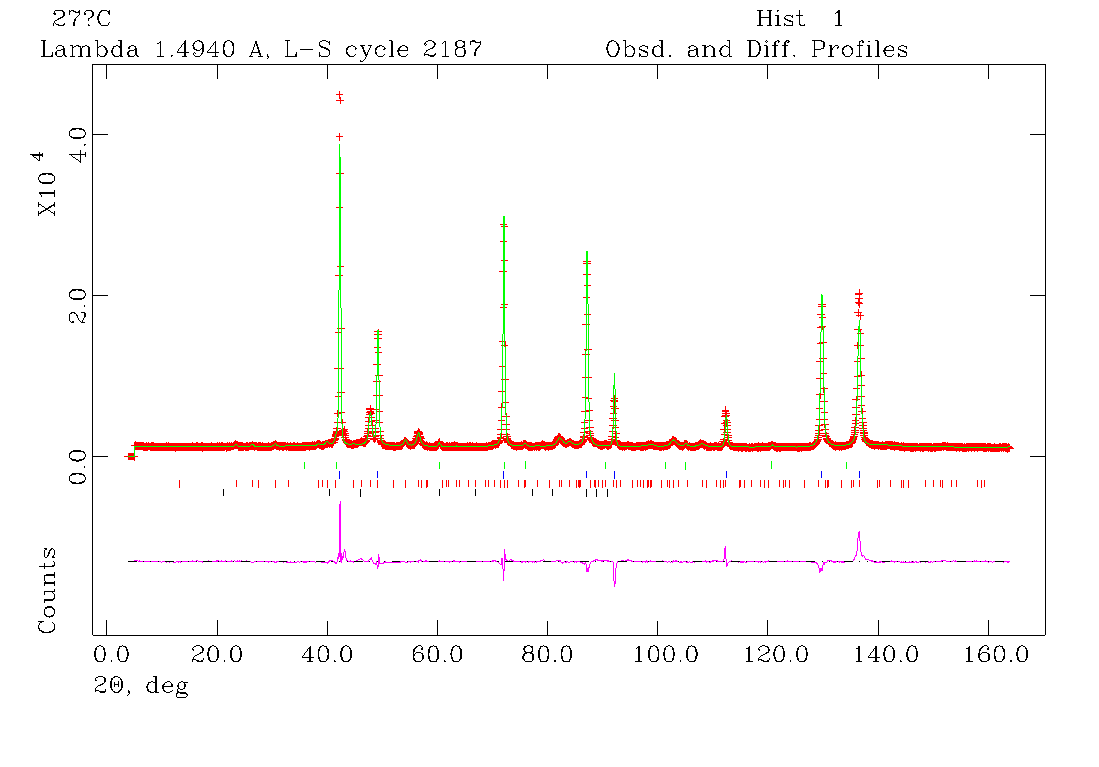 Fig. S1. NPD pattern of the MgCo2D2.5 system at 27°C.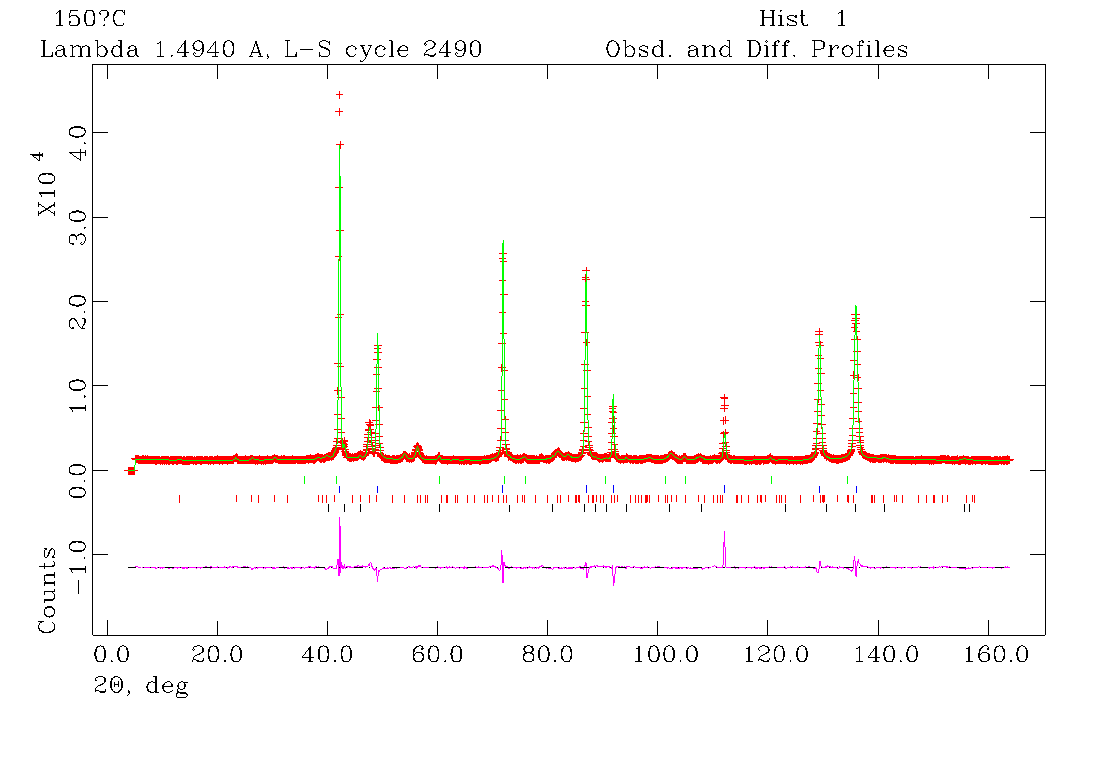 Fig. S2. NPD pattern of the MgCo2D2.5 system at 150°C.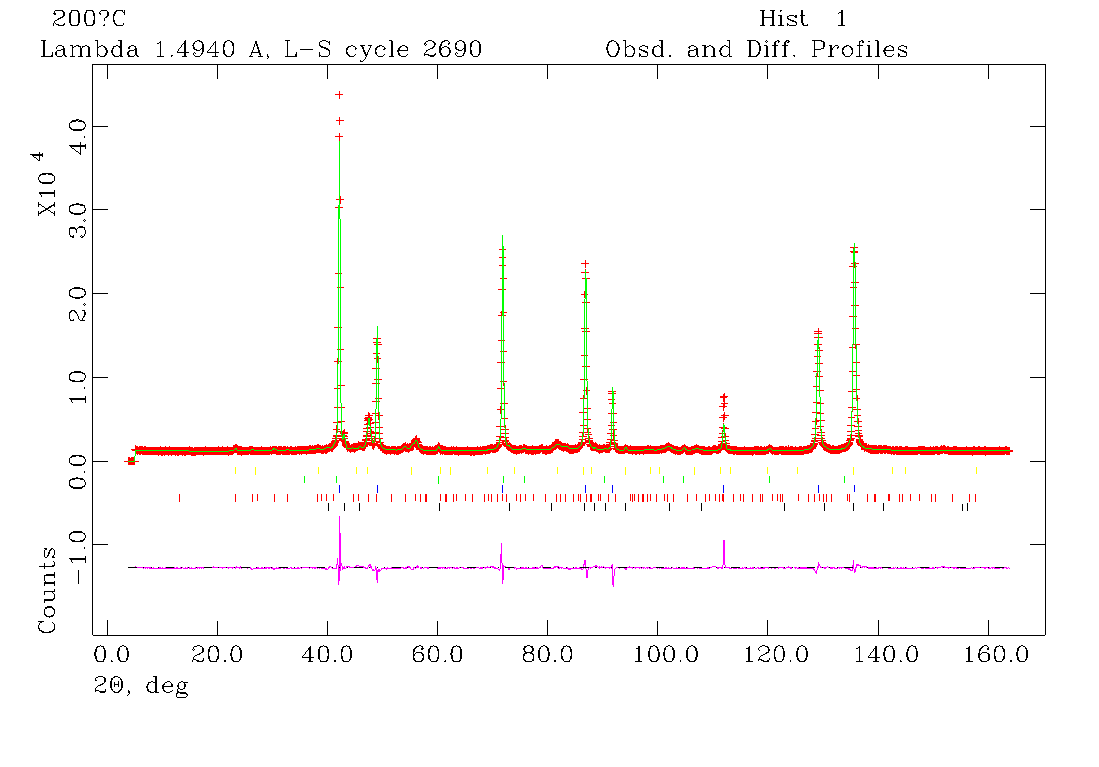 Fig. S3. NPD pattern of the MgCo2D2.5 system at 200°C.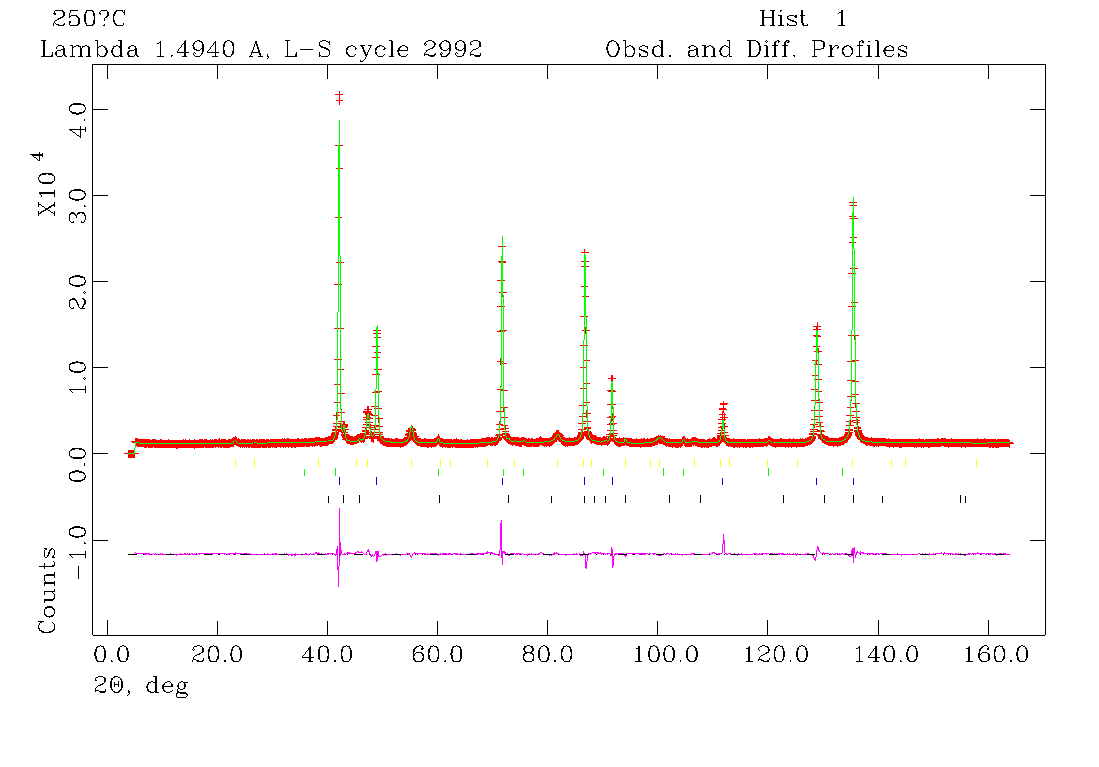 Fig. S4. NPD pattern of the MgCo2D2.5 system at 250°C.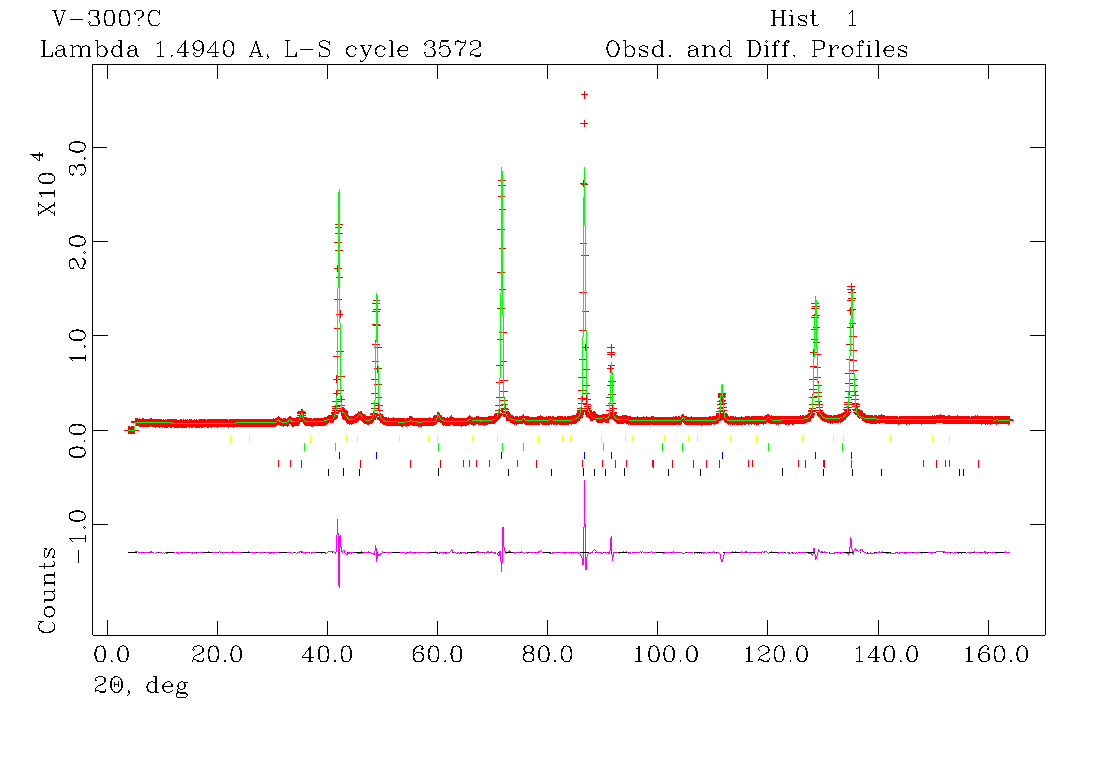 Fig. S5. NPD pattern of the MgCo2D2.5 system at 300°C.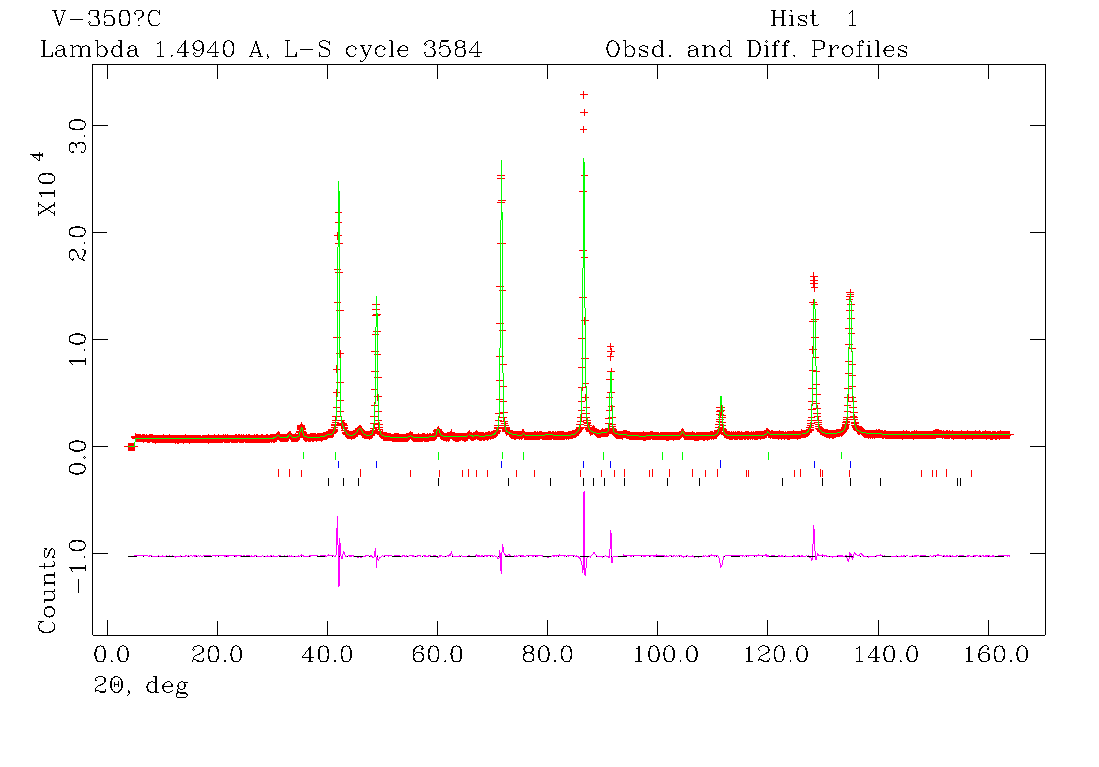 Fig. S6. NPD pattern of the MgCo2D2.5 system at 350°C in vacuum.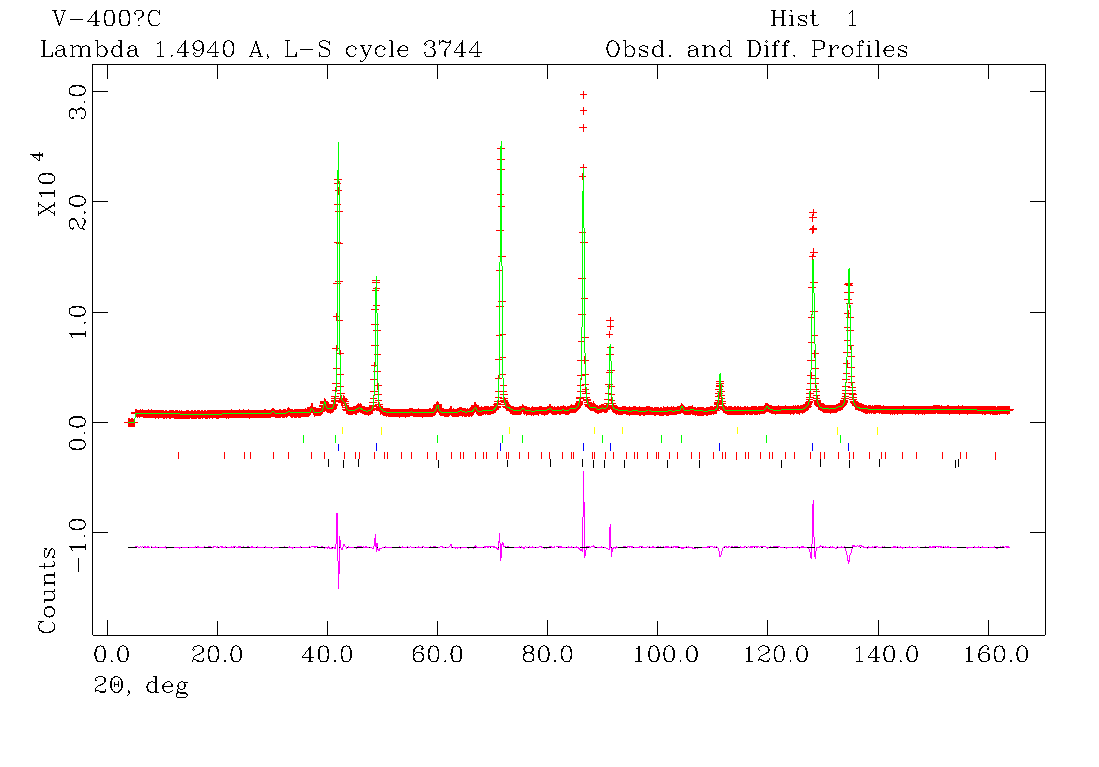 Fig. S7. NPD pattern of the MgCo2D2.5 system at 400°C in vacuum.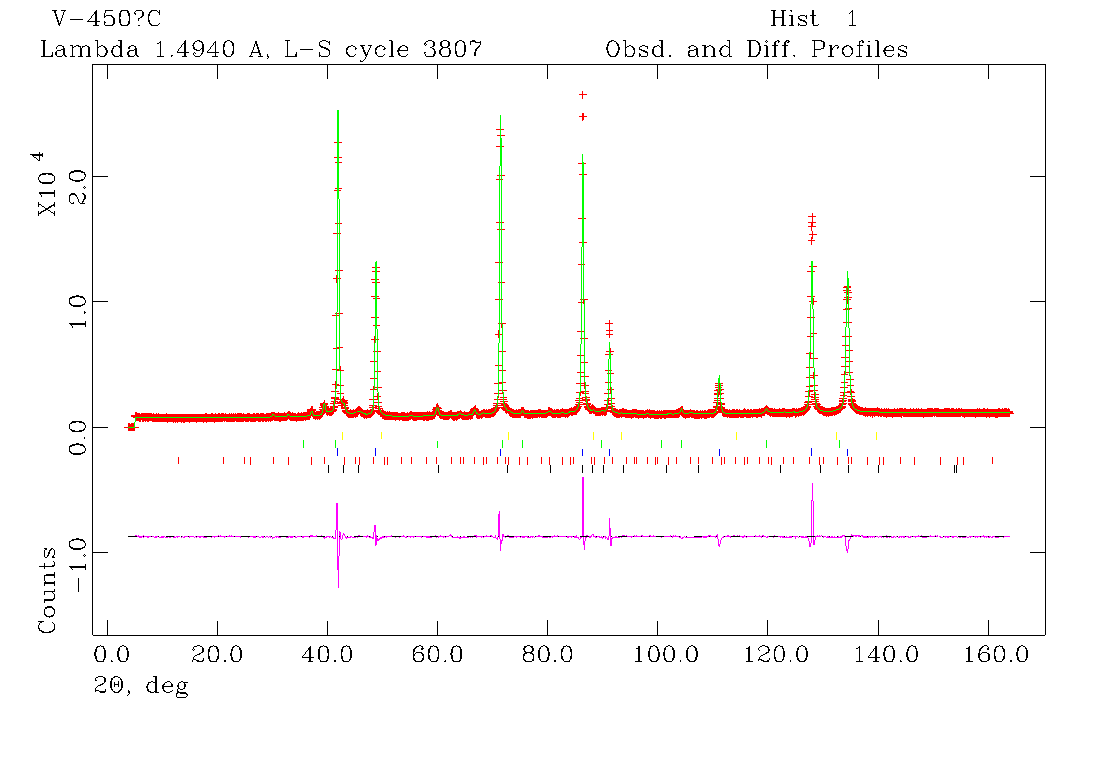 Fig. S8. NPD pattern of the MgCo2D2.5 system at 450°C in vacuum.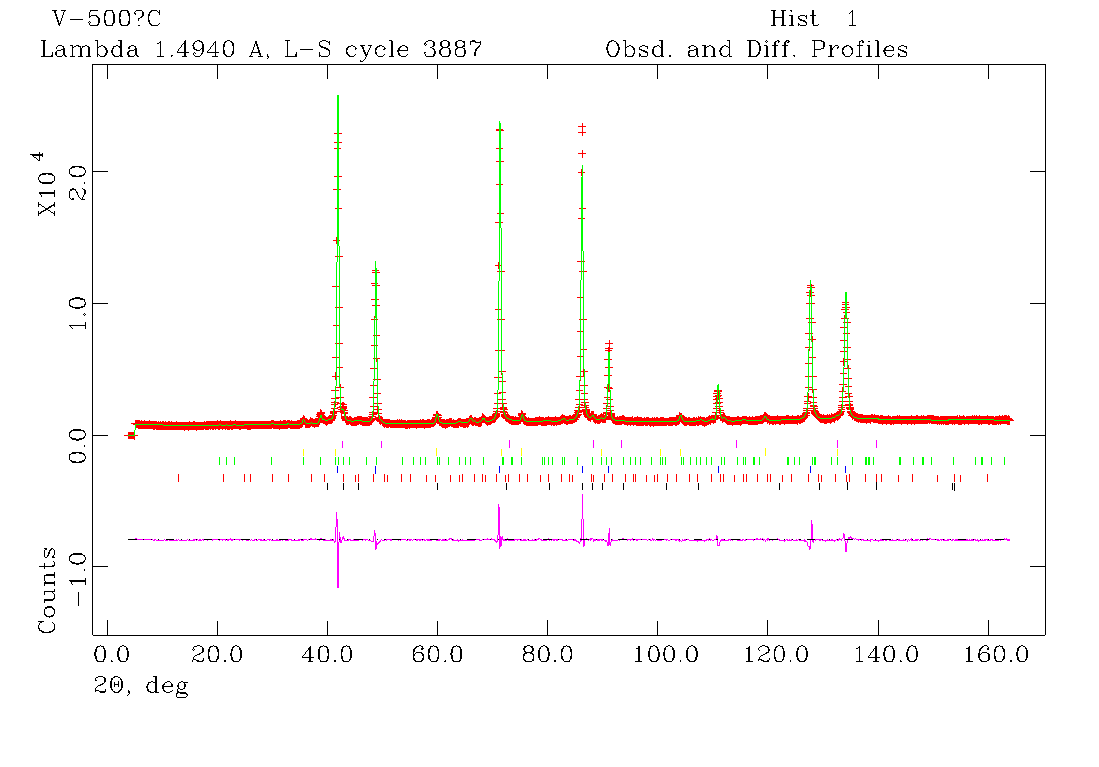 Fig. S9. NPD pattern of the MgCo2D2.5 system at 500°C in vacuum.T = 27 °CAtomsSitesx/ay/bz/cocc.LT hcp CoSpace groupCo2c1/32/31/41P63/mmc (No. 194)a =0.2507 nmc =0.4076 nmT = 500 °CHT fcc CoSpace groupCo4a0001Fmm (No. 225)a=0.3560 nmT = 27 °CAtomsSitesx/ay/bz/cocc.LT -Mg2CoD5Space groupMg1Mg22a2b¾¾ ¼¼  ½011P4/nmm (No. 129)Co2c¼ ¼ 0.24701a =0.4468 nmD12c¼ ¼ 0.00281c =0.6577 nmD28j0.01210.01210.27431HT -Mg2CoD5T = 250 °CMgCo8c4a¼ 0¼ 0¼ 011Space groupD24e0.2368000.83Fmm (No. 225)a =0.646 nmT = 500 °CAtomsSitesx/ay/bz/cocc.Space groupMg4f1/3 2/30.56291P63/mmc (No. 194)Co12a0.16970.33941/41a =0.4895 nmCo26h0001c =0.7998 nmT = 500 °CAtomsSitesx/ay/bz/cocc.Space groupMg48f0.42091/81/81Fdm (No. 227)Co116c0001a =1.1555 nmCo232e0.20200.20200.20201T = 300 °CAtomsSitesx/ay/bz/cocc.Space groupMg2c1/32/31/41P63/mmc (No. 194)a =0.3233 nmc =0.5252 nmT = 27°CAtomsSitesx/ay/bz/cocc.Space groupMg4a0001Fmm (No. 225)O4b1/21/21/21a =0.4212 nm